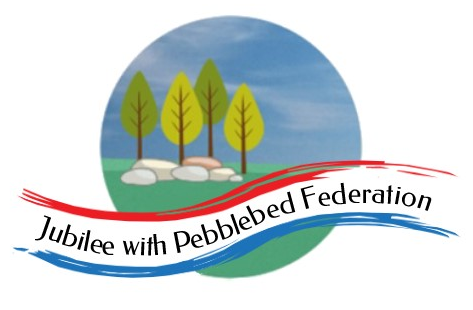 Farway C of E Primary School - Class 1 – week beginning 23rd November Farway C of E Primary School - Class 1 – week beginning 23rd November Farway C of E Primary School - Class 1 – week beginning 23rd November Farway C of E Primary School - Class 1 – week beginning 23rd November Farway C of E Primary School - Class 1 – week beginning 23rd November Lesson 1Lesson 2Break timeLesson 3Lesson 4Monday Please read for at least 10 minutes every day with an adult or a sibling.Phonicshttps://www.activelearnprimary.co.uk/planning#bugclub_phonics Reception – Phase 2, unit 6, phoneme /x/ written as ‘’x’Year 1 phase 5, unit 18, language session, ‘thought / through’ Year 2 – Phase 5, unit 25, phoneme ‘j’, written as ‘g(e)’, ‘g(i)’,g(y)’ Religious Educationhttps://classroom.thenational.academy/lessons/why-is-the-manger-so-important-65gk6d Have a mind break (20 mins) - get a drink and run around the garden or do something you enjoy.For ideas visit https://www.bbc.co.uk/teach/supermovers/ks1-collection/ zbr4scwMathsReception –https://whiterosemaths.com/homelearning/early-years/light-and-dark-week-1/ - session 1Year 1 https://classroom.thenational.academy/lessons/to-add-a-1-digit-number-to-a-teens-number-using-a-known-fact-69gkat Year 2https://classroom.thenational.academy/lessons/to-apply-knowledge-of-number-bonds-c4v6cc ScienceFocus for next 4 weeks – Can we build Jesus a waterproof stable?https://classroom.thenational.academy/lessons/which-materials-are-waterproof-cmrpad https://www.bbc.co.uk/bitesize/articles/zdpftrd TuesdayPlease read for at least 10 minutes every day with an adult or a sibling.Phonicshttps://www.activelearnprimary.co.uk/planning#bugclub_phonicsReception – Phase 2, unit 6, language session – me/beYear 1 – phase 5, unit 18 – assessment game – revisiting all the ‘oo’ sounds in phase 5Year 2 – Phase 5, unit 25, phoneme ‘j’, written as ‘dge’ LiteracyReception https://classroom.thenational.academy/lessons/to-listen-to-and-join-in-with-a-story-6mt62r Year 1 and 2 –https://www.bbc.co.uk/bitesize/articles/zbxgn9q - imperative verbsHave a mind break (20 mins) - get a drink and run around the garden or do something you enjoy.For ideas visit https://www.bbc.co.uk/teach/supermovers/ks1-collection/ zbr4scwMathsReception – https://whiterosemaths.com/homelearning/early-years/light-and-dark-week-1/ - session 2Year 1 https://classroom.thenational.academy/lessons/to-subtract-a-1-digit-number-from-a-teens-number-using-a-known-fact-c4u3gc Year 2 https://classroom.thenational.academy/lessons/to-add-two-digit-numbers-and-ones-65j36d PSHEhttps://classroom.thenational.academy/units/stop-think-stay-safe-b704 WednesdayPlease read for at least 10 minutes every day with an adult or a sibling.Phonicshttps://www.activelearnprimary.co.uk/planning#bugclub_phonics Reception – Phase 2, unit 7, phoneme ‘y’, written as ‘y’Year 1 – phase 5, unit 19 – phoneme ‘or’- written as ‘aw’Year 2 – Phase 5, unit 25, language session – contraction apostrophe – I’m, I’ll, it’ll, they’ll, I’ve.LiteracyReception https://classroom.thenational.academy/lessons/to-map-and-speak-the-story-crr64cYear 1 and 2 –https://classroom.thenational.academy/lessons/to-listen-to-instructions-and-answer-questions-6mu64c - looking out for the imperative verbs Have a mind break (20 mins) - get a drink and run around the garden or do something you enjoy.For ideas visit https://www.bbc.co.uk/teach/supermovers/ks1-collection/ zbr4scwMathsReception – https://whiterosemaths.com/homelearning/early-years/light-and-dark-week-1/ - session 3Year 1https://classroom.thenational.academy/lessons/to-use-the-make-ten-strategy-to-add-two-1-digit-numbers-part-1-70r62e Year 2 https://classroom.thenational.academy/lessons/to-subtract-two-digit-numbers-and-ones-65h62c Musichttps://classroom.thenational.academy/lessons/recognising-musical-symbols-chh32e https://classroom.thenational.academy/lessons/composing-a-rhythm-64wk8e ThursdayPlease read for at least 10 minutes every day with an adult or a sibling.Phonicshttps://www.activelearnprimary.co.uk/planning#bugclub_phonicsReception – Phase 2, unit 7, phoneme /z/ written as ‘z’ and ‘zz’Year 1 – phase 5, unit 19 – phoneme /or/, written as ‘au’Year 2 – Phase 5, unit 25 - assessment – Year 2 to have the chrome booksLiteracyReception https://classroom.thenational.academy/lessons/to-step-and-speak-the-story-6mwkgtYear 1 and 2 –https://classroom.thenational.academy/lessons/to-tell-a-set-of-instructions-from-memory-c5hkar Have a mind break (20 mins) - get a drink and run around the garden or do something you enjoy.https://www.bbc.co.uk/teach/supermovers/ks1-collection/ zbr4scwMaths Reception – https://whiterosemaths.com/homelearning/early-years/light-and-dark-week-1/ - session 4Year 1 https://classroom.thenational.academy/lessons/to-use-the-make-ten-strategy-to-add-two-1-digit-numbers-part-2-60rk4t Year 2https://classroom.thenational.academy/lessons/to-add-two-digit-numbers-and-ones-with-regrouping-6dgkad Geographyhttps://classroom.thenational.academy/lessons/how-is-the-ocean-different-at-the-north-pole-and-the-equator-c5jp2r FridayPlease read for at least 10 minutes every day with an adult or a sibling.Phonicshttps://www.activelearnprimary.co.uk/planning#bugclub_phonicsReception – Phase 2, unit 7, phoneme ‘qu’, written as ‘qu’Year 1 – phase 5, unit 19, phoneme ‘or’, written as ‘al’. Year 2 https://www.bbc.co.uk/bitesize/topics/zvwwxnb/articles/zcyv4qt - exploring contractions furtherLiteracyReception https://classroom.thenational.academy/lessons/to-sing-the-story-with-a-focus-on-setting-6rvk6dYear 2 -https://classroom.thenational.academy/lessons/to-use-imperative-verbs-6tj32d - applying knowledge of imperative verbs to writing our own instructionsHave a mind break (20 mins) - get a drink and run around the garden or do something you enjoy.https://www.bbc.co.uk/teach/supermovers/ks1-collection/ zbr4scwMathsReception – https://whiterosemaths.com/homelearning/early-years/light-and-dark-week-1/ - session 5Year 1 https://classroom.thenational.academy/lessons/to-use-the-make-ten-strategy-to-subtract-a-1-digit-number-from-a-teen-number-part-1-74v30d Year 2 https://classroom.thenational.academy/lessons/to-subtract-two-digit-numbers-and-ones-with-regrouping-6gwpar P.EPractise ball skills – see work sheet for ideas on the home learning google classroomsDeveloping gross motor skills – see challenge cards attached to google classrooms